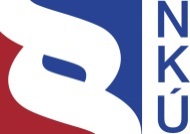 Kontrolní závěr z kontrolní akce18/23Peněžní prostředky a majetek státu, se kterými jsou příslušné hospodařit správy národních parkůKontrolní akce byla zařazena do plánu kontrolní činnosti Nejvyššího kontrolního úřadu 
(dále také „NKÚ“) na rok 2018 pod číslem 18/23. Kontrolní akci řídil a kontrolní závěr vypracoval člen NKÚ RNDr. Petr Neuvirt.Cílem kontrolní akce bylo prověřit, zda správy národních parků hospodaří s majetkem a peněžními prostředky státu účelně, hospodárně a v souladu s právními předpisy.Kontrola byla prováděna u kontrolovaných osob v období od října 2018 do dubna 2019. Kontrolovaným obdobím byly roky 2016 až 2018, v případě věcných souvislostí i období předcházející a období následující.Kontrolované osoby: Ministerstvo životního prostředí (dále také „MŽP“); Správa Krkonošského národního parku, Vrchlabí (dále také „Správa KRNAP“); Správa Národního parku Šumava, Vimperk (dále také „Správa NP Šumava“); Správa Národního parku Podyjí, Znojmo (dále také „Správa NP Podyjí“); Správa Národního parku České Švýcarsko, Krásná Lípa (dále také „Správa NP České Švýcarsko“).K o l e g i u m   N K Ú   na svém XII. jednání, které se konalo dne 19. srpna 2019,s c h v á l i l o   usnesením č. 11/XII/2019k o n t r o l n í   z á v ě r   v tomto znění: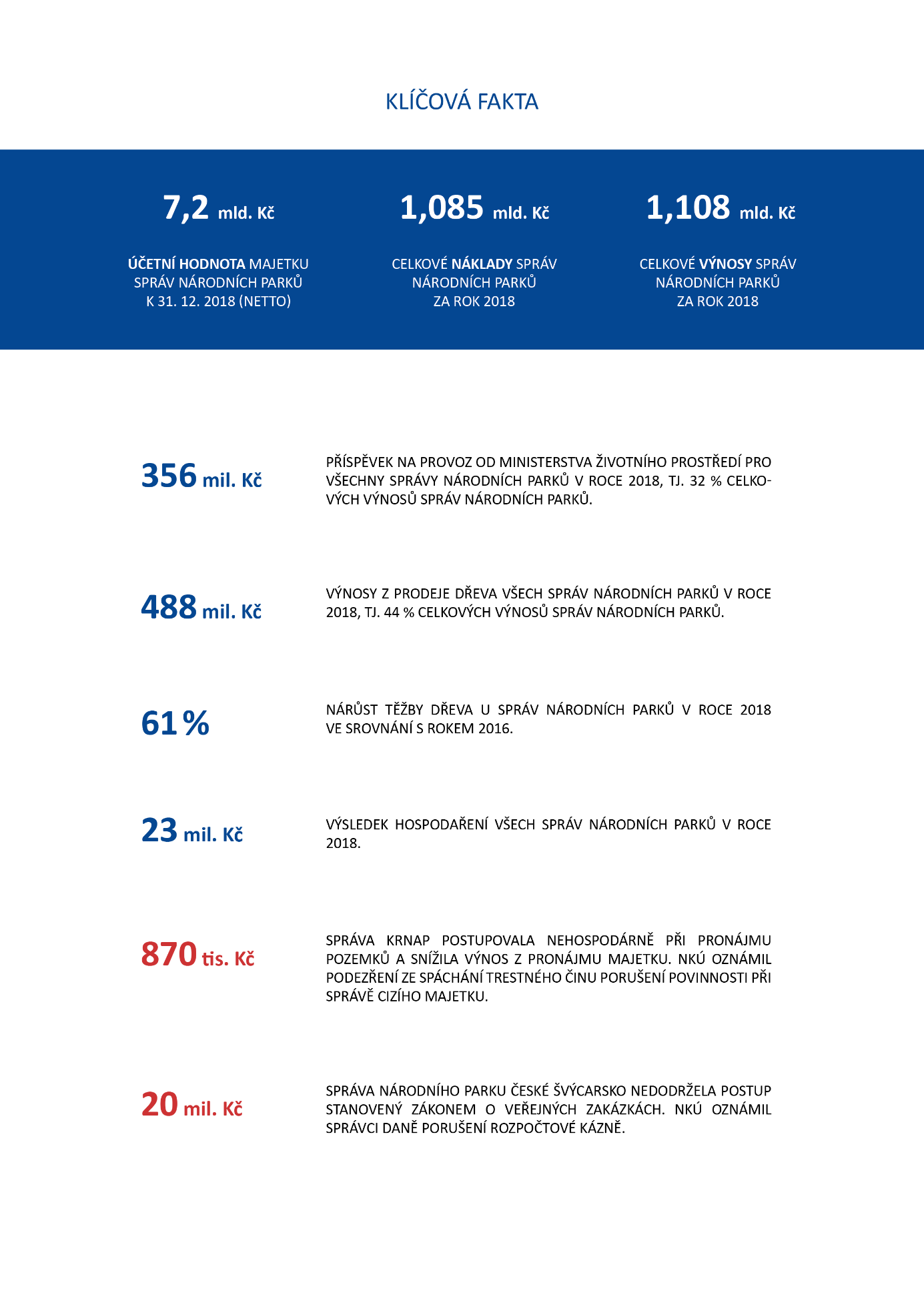 I. Shrnutí a vyhodnoceníNKÚ vykonal kontrolu u čtyř správ národních parků (dále také „správy NP“) a u MŽP, které je jejich zřizovatelem. Cílem kontrolní akce bylo prověřit, zda správy NP hospodaří s majetkem a peněžními prostředky státu účelně, hospodárně a v souladu s právními předpisy. Kontrola zjistila dílčí nedostatky v hospodaření správ NP s majetkem a peněžními prostředky státu. Správy NP plní své úkoly v ochraně přírody a hospodaří s majetkem a peněžními prostředky státu účelně. Kontrolou byl zjištěn případ nehospodárného nakládání s majetkem státu u Správy KRNAP. Dále kontrola odhalila jednotlivé případy porušení právních předpisů. Jednalo se zejména o porušení v oblasti pronajímání majetku, veřejných zakázek, účetnictví a vnitřního kontrolního systému. Významným vlastním zdrojem financování správ NP byly v kontrolovaném období výnosy z prodeje dřeva, v roce 2018 činily 44 % celkových výnosů. Výnosy z prodeje dřeva byly ovlivněny zvyšujícím se objemem nahodilé těžby dřeva v souvislosti s abiotickými a biotickými činiteli na území národních parků (dále také „NP“). NKÚ upozorňuje na riziko budoucího zvyšování nároků na státní rozpočet při financování činnosti správ NP z důvodu očekávaného poklesu těchto výnosů.MŽP řídilo činnost správ NP z hlediska jejich hospodaření bez zjištěných nedostatků.MŽP jakožto ústřední orgán státní správy pro ochranu přírody nenaplnilo opatření základního strategického rámce ochrany přírody a krajiny. Nepřipravilo koncepci vícezdrojového financování péče o přírodu a krajinu v termínu schváleném vládou a dále v kontrolovaném období nemělo zpracovanou ucelenou strategii rozvoje NP.NKÚ rovněž zjistil, že povinnost MŽP zajistit provedení zápisu předkupního práva státu k pozemkům na území NP nelze splnit pro nejednoznačnost právní úpravy. V důsledku toho dochází k převodům přírodně cenných pozemků bez uplatnění přednostní nabídky státu.Celkové vyhodnocení vyplývá z následujících skutečností zjištěných kontrolou:Nedostatky v hospodaření správ NPKontrolované správy NP nepostupovaly v souladu se zákonem o majetku, zákonem o rozpočtových pravidlech, zákonem o veřejných zakázkách, resp. zákonem o zadávání veřejných zakázek, zákonem o účetnictví a zákonem o registru smluv. Správa NP České Švýcarsko nedodržela postup stanovený zákonem o veřejných zakázkách. NKÚ na základě toho oznámil správci daně porušení rozpočtové kázně u Správy NP České Švýcarsko ve výši 20 mil. Kč. Správa KRNAP postupovala nehospodárně při pronájmu pozemků a snížila výnos z pronájmu majetku o 870 tis. Kč v roce 2018. Na základě toho NKÚ oznámil podezření ze spáchání trestného činu porušení povinnosti při správě cizího majetku.Výnosy z prodeje dřeva jsou významným zdrojem financování správ NP a jejich očekávaný pokles je rizikemProdukce dřeva a jeho zpeněžení nejsou priority péče o lesy na území NP, přesto výnosy z prodeje dřeva představují 44 % celkových výnosů. Očekávaný pokles výnosů z prodeje dřeva představuje riziko zvyšování nároků na státní rozpočet z hlediska dalšího financování správ NP. MŽP nenaplnilo opatření základního strategického rámce ochrany přírody a krajinyStrategickými dokumenty MŽP v oblasti ochrany přírody a krajiny byly v kontrolovaném období Strategie ochrany biologické rozmanitosti České republiky 2016–2025 a Státní program ochrany přírody a krajiny České republiky.MŽP nesplnilo ve Strategii ochrany biologické rozmanitosti České republiky 2016–2025 stanovený termín pro vypracování Koncepce vícezdrojového financování péče o přírodu a krajinu. Koncepce má sloužit k zajištění dostatečného objemu finančních prostředků pro péči o přírodu a krajinu, tj. včetně NP. Tato koncepce nebyla do konce kontroly zpracována.Státní program ochrany přírody a krajiny České republiky stanovil v sektoru chráněných území mj. zpracovat strategii rozvoje NP s termínem do roku 2011. MŽP v kontrolovaném období nemělo zpracovanou ucelenou strategii rozvoje NP. Na problematiku absence strategie rozvoje NP upozornil NKÚ již v KA č. 11/06.MŽP nepodalo návrh na zápis předkupního práva státu do katastru nemovitostí k pozemkům na území NPNovela zákona o ochraně přírody a krajiny, kterou připravilo MŽP, měla jednoznačně upravit postup při uplatňování předkupního práva státu k pozemkům na území NP. Kontrolou bylo zjištěno, že z důvodu nejednoznačnosti právní úpravy MŽP nesplnilo svoji povinnost podat návrh na zápis předkupního práva. V důsledku toho dochází k převodům pozemků bez uplatnění přednostní nabídky státu.II. Informace o kontrolované oblastiMŽP je dle zákona o zřízení ministerstev a jiných ústředních orgánů státní správy České republiky orgánem vrchního státního dozoru ve věcech životního prostředí. MŽP je ústředním orgánem státní správy mj. pro ochranu přírody a krajiny a pro myslivost, rybářství a lesní hospodářství v NP.Správy NP na území NP a jejich ochranných pásem zajišťují ochranu přírody a vykonávají státní správu v rozsahu působnosti stanovené v zákoně o ochraně přírody a krajiny. Správy NP jsou příspěvkové organizace zřízené MŽP a v souladu se zákonem o rozpočtových pravidlech hospodaří s peněžními prostředky přijatými ze státního rozpočtu v rámci finančních vztahů stanovených zřizovatelem, s peněžními prostředky získanými hlavní činností, dále s prostředky svých fondů nebo s prostředky získanými jinou činností. Správy NP jsou samostatné účetní jednotky, které jsou povinny účtovat v souladu se zákonem o účetnictví a hospodařit s majetkem státu v souladu se zákonem o majetku. Základní účel i předmět hlavní a hospodářské činnosti správy NP podrobně vymezuje zřizovací listina.NP jsou jednou z kategorií zvláště chráněných území. Dle ustanovení § 15 zákona o ochraně přírody a krajiny lze za NP vyhlásit rozsáhlá území s typickým reliéfem a geologickou stavbou a převažujícím výskytem přirozených nebo člověkem málo pozměněných ekosystémů, jedinečná a významná v národním či mezinárodním měřítku z hlediska ekologického, vědeckého, vzdělávacího nebo osvětového. Dlouhodobým cílem ochrany NP je zachování nebo postupná obnova přirozených ekosystémů včetně zajištění nerušeného průběhu přírodních dějů v jejich přirozené dynamice na převažující ploše území NP a zachování nebo postupné zlepšování stavu ekosystémů, jejichž existence je podmíněna činností člověka, významných z hlediska biologické rozmanitosti, na zbývajícím území NP. Specifikace Krkonošského národního parku, Národního parku Šumava, Národního parku Podyjí a Národního parku České Švýcarsko jsou uvedeny v příloze č. 1 tohoto kontrolního závěru. Přeshraniční spolupráce správ NP je uvedena v příloze č. 2 tohoto kontrolního závěru. V kontrolovaném období nabyla k 1. 6. 2017 účinnosti novela zákona o ochraně přírody a krajiny, která řešila řadu změn v oblasti ochrany přírody a krajiny NP. Nově definovala NP, stanovila jednotlivé NP a jejich základní a bližší ochranné podmínky, klidová území NP, členění území NP a režim zón, návštěvní řády, zásady péče atd. MŽP v současné době shromažďuje data pro vyhodnocení dopadů novely zákona tak, aby byla dodržena doba 3 let pro přezkum účinnosti a zhodnocení pokroku při dosahování cílů novelizace. III. Rozsah kontrolyCílem kontrolní akce bylo prověřit, zda správy NP hospodaří s majetkem a peněžními prostředky státu účelně, hospodárně a v souladu s právními předpisy.Kontrole bylo u správ NP podrobeno:hospodaření s majetkem a peněžními prostředky státu;dodržování povinností souvisejících s činností NP podle zákona o ochraně přírody a krajiny a postupů dle plánů péče o NP;spolupráce s územní samosprávou a přeshraničními partnery a postoj správ NP k problematice veřejného využívání území NP.U MŽP byla kontrola zaměřena na finanční vztahy s jednotlivými správami NP, nastavení systému kontroly hospodaření správ NP a s tím související koncepční a metodickou činnost v oblasti ochrany přírody a krajiny na území NP.Kontrolovaným obdobím byly roky 2016 až 2018, v případě věcných souvislostí i období předcházející a období následující.U správ NP Nejvyšší kontrolní úřad prověřil:peněžní prostředky v hodnotě 1 341 613 296 Kč,majetek ve výši 86 960 112 Kč, související veřejné zakázky v hodnotě 469 164 231 Kč včetně DPH.Kritéria byla čerpána zejména ze zákona o majetku, zákona o rozpočtových pravidlech, zákona o účetnictví, zákona o ochraně přírody a krajiny a zákona o veřejných zakázkách, resp. zákona o zadávání veřejných zakázek.Pozn.: 	Právní předpisy uvedené v tomto kontrolním závěru jsou aplikovány ve znění účinném pro kontrolované období.IV. Podrobné skutečnosti zjištěné kontrolouSprávy NP hospodařily k 31. 12. 2018 s majetkem (netto) ve výši 7,229 mld. Kč. Náklady správ NP v roce 2018 činily celkem 1,085 mld. Kč. Výnosy správ NP v roce 2018 činily celkem 
1,108 mld. Kč. Vybrané položky účetních výkazů jsou uvedeny v tabulkách č. 1 a č. 2 za rok 2018, kdy měly všechny správy NP s ohledem na svou právní formu stejný způsob financování.Tabulka č. 1: 	Přehled vybraných položek z rozvahy a výkazu zisku a ztráty správ NP za rok 2018	(v tis. Kč)Zdroj: rozvahy a výkazy zisku a ztráty k 31. 12. 2018 jednotlivých správ NP.Tabulka č. 2: Přehled vybraných výnosů správ NP za rok 2018 	(v tis. Kč)Zdroj: hlavní knihy za rok 2018 jednotlivých správ NP.Příspěvek na provoz od zřizovatele všech správ NP v roce 2018 činil 356 mil. Kč, tj. 32 % celkových výnosů. Výnosy z prodeje dřeva všech správ NP v roce 2018 činily 488 mil. Kč, tj. 44 % celkových výnosů.Hospodaření správ NP bylo v kontrolovaném období financováno příspěvkem na provoz od zřizovatele, dotacemi (ze státního rozpočtu, z rozpočtu EU, z finančních mechanismů EHP a Norska) a vlastními zdroji správ NP. Příspěvek na provoz v podmínkách MŽP zahrnoval zejména příspěvek na činnost, příspěvek na hospodaření v lesích, finanční prostředky z Programu péče o krajinu a finanční prostředky na náhradu újmy za ztížení zemědělského nebo lesního hospodaření. Podrobný přehled o výši finančních prostředků, které MŽP poskytlo v kontrolovaném období jednotlivým správám NP v rámci finančních vztahů stanovených zřizovatelem dle zákona o rozpočtových pravidlech, je uveden v příloze č. 3 tohoto kontrolního závěru.Hospodaření správ NP za rok 2018, uvedené v tabulce č. 3, skončilo ziskem (po zdanění) v celkové výši 23 063 tis. Kč (hlavní činnost 22 474 tis. Kč, hospodářská činnost 589 tis. Kč).Tabulka č. 3: Hospodaření správ NP za rok 2018 	(v tis. Kč)Zdroj: výkazy zisku a ztráty k 31. 12. 2018 jednotlivých správ NP.1. Nedostatky v hospodaření správ NPNKÚ při kontrole vybraného vzorku posuzoval, zda správy NP hospodařily s majetkem a peněžními prostředky státu účelně, hospodárně a v souladu s právními předpisy.Kontrola NKÚ zjistila tyto skutečnosti:Správa KRNAP přenechala nájemci do nájmu pozemky za účelem umístění lanovky a sjezdovky o celkové výměře 193 315 m2. Roční nájemné účinné od 1. 1. 2018 stanovila Správa KRNAP ve výši 1 848 490 Kč. Stanovené nájemné neodpovídalo výměře pronajímaných pozemků a stanoveným sazbám uvedeným v nájemní smlouvě. Nájemné mělo činit 2 709 830 Kč. Správa KRNAP stanovila nájemné o 861 340 Kč nižší. Dále Správa KRNAP nevyměřila za rok 2018 nájemné u dvou pozemků v částce 9 334 Kč.Správa KRNAP tak sjednala roční nájemné za pronájem pozemků celkem o 870 674 Kč nižší a o tuto částku neodůvodněně snížila výnosy z pronájmu majetku v roce 2018. Správa KRNAP přenechala majetek do dočasného užívání jiné osobě a nepočínala si tak, aby neodůvodněně nesnížila výnos z majetku, se kterým hospodaří, a nedbala, aby plnila určené úkoly nejhospodárnějším způsobem v souladu se zákonem o majetku státu a se zákonem o rozpočtových pravidlech. NKÚ oznámil podezření ze spáchání trestného činu porušení povinnosti při správě cizího majetku.Správa NP České Švýcarsko nedodržela postup stanovený zákonem pro zadání dvou nadlimitních veřejných zakázek v otevřeném řízení dle zákona o veřejných zakázkách. Hodnota plnění uzavřených smluv činila 20 007 361 Kč. NKÚ oznámil správci daně v této částce porušení rozpočtové kázně. Správa NP Podyjí nepostupovala v období 2016–2018 v souladu se zákonem o rozpočtových pravidlech, neboť nesledovala jinou činnost odděleně od hlavní činnosti. Výnosy za poskytování služeb, zejména v oblasti lesnictví a zemědělství, ve výši 24 419 Kč a za ubytovací služby ve výši 232 993 Kč evidovala Správa NP Podyjí v hlavní činnosti, ačkoliv tyto činnosti jsou dle zřizovací listiny součástí jiné činnosti. Správa NP Podyjí provedla v roce 2015 demolici pěti objektů evidovaných v katastru nemovitostí, avšak v rozporu s katastrálním zákonem nenahlásila změnu údajů do 30 dnů ode dne vzniku této povinnosti. Správa NP Podyjí při výběru dodavatele nepostupovala v souladu s organizační směrnicí Zadávání veřejných zakázek a se zákonem o veřejných zakázkách, neboť ve dvou případech uzavřela smlouvu o dílo na dodání dlouhodobého nehmotného majetku, aniž by provedla výběr z více nabídek, a zadala tak dvě veřejné zakázky formou přímého zadání. Hodnota plnění uzavřených smluv činila 1 123 130 Kč.Správa NP Podyjí u jedné zakázky nedodržela pravidla pro zadávání veřejných zakázek v podlimitním režimu dle zákona o zadávání veřejných zakázek.Správa NP Podyjí měla nastavena pravidla pro vnitřní kontrolní systém, přesto nezajistila v mnoha případech prověření podkladů připravovaných operací a neprováděla důsledně předběžnou řídicí kontrolu podle zákona o finanční kontrole. Od roku 2018 docházelo postupně ke zlepšování. MŽP tento stav průběžně monitorovalo.Správy NP ve 3 případech nepostupovaly dle zákona o účetnictví tím, že neúčtovaly o změnách majetku do období, s nimiž tyto účetní případy časově a věcně souvisely:Správa NP Podyjí zaúčtovala vyřazení dlouhodobého hmotného majetku (dále také „DHM“) (stavby) v hodnotě 2 259 565 Kč v roce 2016, ačkoliv účetní případ nastal v roce 2015;Správa NP Podyjí zaúčtovala vyřazení DHM (samostatná movitá věc – automobil) v hodnotě 703 731 Kč v roce 2017, ačkoliv účetní případ nastal v roce 2016;Správa KRNAP zaúčtovala pořízení DHM (pozemek) v hodnotě 453 395 Kč v roce 2017, ačkoliv účetní případ nastal v roce 2016.Správa KRNAP, Správa NP Šumava a Správa NP Podyjí nepostupovaly ve 43 případech při uveřejňování smluv prostřednictvím registru smluv dle zákona o registru smluv. Hodnota plnění těchto smluv byla ve výši 10 945 763 Kč.Kontrola zjistila u jednotlivých správ NP i další dílčí nedostatky, a to zejména v oblasti účetnictví.2. 	Výnosy z prodeje dřeva jsou významným zdrojem financování správ NP a jejich očekávaný pokles je rizikemNa území NP zaujímají cca 85 % rozlohy lesy a jsou ve většině případů zařazeny, z hlediska svých převažujících funkcí, do kategorie lesů zvláštního určení. Součástí probíhajících přirozených procesů v NP je hmyz a jeho působení, včetně druhů označovaných jako hmyz podkorní (např. lýkožrout smrkový) a hmyz dřevokazný (např. tesařík).Produkce dřeva a jeho zpeněžení nejsou priority péče o lesy na území NP, přesto výnosy z prodeje dřeva představují významnou položku celkových výnosů. Tato položka bude do budoucna ovlivněna jednak aktuálním stavem nadbytku dřeva na českém a evropském trhu, jednak postupným snižováním rozsahu těžby z důvodu dosažení stanovených cílů a utlumení aktivního managementu v lesních ekosystémech.V roce 2018 bylo v lesích na území NP vytěženo celkem 431 930 m3 dřeva, což ve srovnání s rokem 2016 znamená nárůst o 61 %. Následující graf zobrazuje výši příspěvku na provoz a výnosů z prodeje dřeva jednotlivých správ NP v roce 2018, kdy měly všechny správy NP s ohledem na svou právní formu stejný způsob financování.Graf č. 1: Výše příspěvku na provoz a výnosy z prodeje dřeva v roce 2018 	(v tis. Kč) Zdroj: informace MŽP a jednotlivých správ NP.V kontrolovaném období se snižoval podíl úmyslné těžby (obnovní a výchovná) a naopak se zvyšoval podíl těžby nahodilé. Růst nahodilé těžby byl způsoben abiotickými činiteli a nadměrným výskytem škodlivých biotických činitelů. Podíl těžby jehličnatého dřeva na celkových těžbách činil přibližně 97 %.Graf č. 2: Vývoj úmyslné a nahodilé těžby v letech 2016–2018 (v %)Zdroj: informace jednotlivých správ NP.Vliv biotických činitelůOchrana lesa např. proti hmyzím škůdcům patří ke standardním činnostem v rámci managementu lesů jednotlivých správ NP a správy NP zasahují proti podkornímu a dřevokaznému hmyzu v souladu s platným plánem péče a platnými lesními hospodářskými plány, které byly vytvořeny pro všechny pozemky určené k plnění funkcí lesa.Správa KRNAP evidovala rok 2018 jako čtvrtý nejhorší z pohledu podílu nahodilé těžby a druhý nejhorší z pohledu podílu kůrovcové těžby od roku 1994. Správa KRNAP neurčuje plochu napadenou podkorním a dřevokazným hmyzem. Hmyz se jako součást ekosystémů vyskytuje na celé ploše lesů. Jediný způsob vykazování je kvantifikace nahodilých těžeb v m3.Plochy lesa poškozené mj. působením podkorního a dřevokazného hmyzu monitoruje Správa NP Šumava každoročně pomocí leteckého snímkování. V roce 2018 činila dle vyjádření Správy NP Šumava celková plocha odumřelých stromů v NP Šumava uhynulých zejména vlivem působení podkorního a dřevokazného hmyzu 5 570 ha, tj. podíl plochy souší činil 8 % celkové rozlohy NP.Správa NP Podyjí neeviduje žádné velkoplošné odumírání jehličnatých dřevin, kdy vzhledem k dominanci listnatých dřevin (85 %) tvoří jehličnaté dřeviny často pouze jednotlivou nebo skupinovou příměs v listnatých lesích. V roce 2018 byly lesnické činnosti a zásahy na území NP České Švýcarsko ovlivněny gradací kůrovce a prioritním řešením nahodilých těžeb, kdy správa NP evidovala 166 ha ploch lesů napadených podkorním hmyzem, tj. cca 2 % celkové rozlohy NP. V květnu 2019, po ukončení kontroly, vydala Správa NP České Švýcarsko rozhodnutí o omezení nahodilých těžeb na území NP.Těžební činnost Přírodní vlivy a přemnožení podkorního hmyzu ve smrkových porostech zapříčinily v kontrolovaném období jednak nárůst nahodilé těžby na území NP a jednak vzhledem k obdobnému stavu lesů na většině území ČR také zvýšenou nabídku smrkového dřeva. Tím došlo ke zhoršení odbytové situace a postupnému propadu cen dřeva. Na propad cen měla vliv i snížená kvalita vytěženého dřeva v důsledku napadení hmyzími škůdci. Rozbor nákladů na těžební činnost a výnosů z prodeje dřeva jednotlivých správ NP v kontrolovaném období je uveden v příloze č. 4 tohoto kontrolního závěru.V tabulce č. 4 je uveden přehled vybraných nákladů správ NP za rok 2018.Tabulka č. 4: Přehled vybraných nákladů správ NP za rok 2018 	(v tis. Kč)Zdroj: hlavní knihy za rok 2018 jednotlivých správ NP.3. MŽP nenaplnilo opatření základního strategického rámce ochrany přírody a krajinyStrategii ochrany biologické rozmanitosti České republiky 2016–2025 (dále také „Strategie“) předložilo MŽP vládě a ta ji schválila svým usnesením ze dne 9. března 2016 č. 193. Hlavním cílem Strategie je zabránit pokračujícímu celkovému úbytku biologické rozmanitosti na území ČR a zároveň implementovat opatření a činnosti, které povedou ke zlepšení stavu a dlouhodobé udržitelnosti biodiverzity.Určujícím cílem Strategie pro financování péče o přírodu a krajinu je cíl 1.5 Ekonomické nástroje a finanční podpora. V kontrolovaném období měl být splněn dílčí cíl 1.5.1, uvedený v tabulce č. 5.Tabulka č. 5: Dílčí cíl 1.5.1 a jeho vybraná opatření Zdroj: Strategie ochrany biologické rozmanitosti České republiky 2016–2025.V oblasti financování péče o přírodu a krajinu stanovila Strategie Ministerstvu životního prostředí rok 2017 jako termín pro vypracování Koncepce vícezdrojového financování péče o přírodu a krajinu, MŽP však tento termín nesplnilo. Koncepce má sloužit k zajištění dostatečného objemu finančních prostředků pro péči o přírodu a krajinu, tj. včetně NP. Další termín pro vypracování této koncepce stanoví MŽP až při střednědobém vyhodnocení dílčích cílů Strategie v roce 2020. V rámci dílčího cíle 1.5.1 u opatření „analýza systému náhrad škod a újem za ztížení hospodaření“ navrhlo MŽP změnu právní úpravy, podle které nárok na finanční náhradu v důsledku omezení vyplývajících ze zákona o ochraně přírody a krajiny nevzniká za újmu vzniklou či trvající na pozemcích ve vlastnictví státu. Poslanecká sněmovna Parlamentu ČR navrhovanou změnu nepřijala. Nárok na finanční náhradu za újmu vzniklou či trvající na pozemcích ve vlastnictví státu v zákoně o ochraně přírody a krajiny po novele zákona dále zůstává. Finanční náhradu tak poskytují správy NP z prostředků státního rozpočtu i státnímu podniku Lesy ČR.Tabulka č. 6: 	Výše vyplacených náhrad újmy za ztížení lesnického nebo zemědělského hospodaření 	(v Kč)Zdroj: informace MŽP.Aktualizaci Státního programu ochrany přírody a krajiny České republiky (dále také „SPOPK“) schválila vláda ČR usnesením ze dne 30. listopadu 2009 č. 1497. SPOPK, který zpracovalo MŽP, analyzuje stav přírodního a krajinného prostředí a formuluje dlouhodobé cíle a opatření nezbytná k jejich dosažení. Zabývá se problematikou ochrany krajiny obecně a také podrobněji podle jednotlivých typů krajinných ekosystémů, druhovou ochranou a chráněnými územími. Slouží jako akční plán pro naplňování cílů Strategie.Jedním z opatření v sektoru chráněných území SPOPK bylo vypracovat strategii rozvoje NP s termínem do roku 2011. MŽP v kontrolovaném období nemělo zpracovanou ucelenou strategii rozvoje NP, která by se zabývala rozvojem NP a stanovila konkrétní cíle a priority, indikátory pro jejich hodnocení a časový harmonogram pro dosažení cílového stavu.V hierarchii dokumentů navazují na obecné strategické dokumenty ochrany přírody a krajiny pro území NP plány péče (případně dokumenty upravující předmět ochrany evropsky významné lokality), které se zpravidla ve střednědobém výhledu zabývají systémem péče o přírodní a krajinné prostředí, ekosystémy a jejich složky na konkrétním území NP.V kontrolovaném období 2016–2018, stejně jako v předchozích letech, neměla Správa NP Šumava jako jediná ze správ NP platný plán péče, který na základě údajů o dosavadním vývoji a současném stavu území NP navrhuje opatření na zachování nebo zlepšení stavu předmětu ochrany. Nezbytné povinnosti a činnosti na spravovaném území vykonávala Správa NP Šumava na základě zákona o ochraně přírody a krajiny, Zřizovací listiny příspěvkové organizace Správa Národního parku Šumava a Souhrnu doporučených opatření pro Evropsky významnou lokalitu Šumava.4. 	MŽP nepodalo návrh na zápis předkupního práva státu do katastru nemovitostí k pozemkům na území NPS účinností od 1. 6. 2017 má MŽP v souladu s ustanovením § 61 odst. 1 zákona o ochraně přírody a krajiny povinnost podat návrh na zápis předkupního práva státu do katastru nemovitostí k nezastavěným pozemkům ležícím mimo zastavěná území obcí na území NP, národních přírodních rezervací, národních přírodních památek a pozemkům souvisejícím s jeskyněmi.MŽP zahájilo v roce 2017 jednání s Českým úřadem zeměměřickým a katastrálním o způsobu provedení zápisu zákonem uloženého předkupního práva k předmětným pozemkům do katastru nemovitostí. Z důvodu nestanovení listiny v ustanovení § 61 odst. 1 zákona o ochraně přírody a krajiny, na základě které by byl tento zápis proveden, není zápis předkupního práva do katastru nemovitostí k nezastavěným pozemkům ležícím mimo zastavěná území obcí na území NP, národních přírodních rezervací, národních přírodních památek a pozemkům souvisejícím s jeskyněmi aplikovatelný v praxi.Změnu předmětného ustanovení navrhlo MŽP v připravované novele zákona o ochraně přírody a krajiny, která byla odeslána do meziresortního připomínkového řízení dne 27. 3. 2019. Účinnost navržené novely zákona by měla počínat dnem 1. 7. 2020.Vlastníci lesů, vodních toků, vodních ploch a nezastavěných pozemků na území NP nesmí tento druh pozemku prodat, aniž by jej přednostně nabídli MŽP. MŽP eviduje řadu případů převádění pozemků bez nabídky k odkupu státem. U Správy NP Šumava se jedná o 88 případů, u Správy KRNAP o 600 případů a u Správy NP Podyjí o 23 případů. Na základě výzvy MŽP odeslané vlastníkům vybraných pozemků vzniká těmto vlastníkům povinnost nabídnout uvedené pozemky MŽP ke koupi a musí tak učinit za podmínek, za kterých sami pozemky získali.Výkupy pozemků dochází ke zvětšení přírodně cenné plochy ve státním vlastnictví, což zaručuje efektivnější obhospodařování lesních i nelesních ekosystémů na území jednotlivých NP. Tento postup také minimalizuje nároky na státní rozpočet v případech hrazení újmy, která může vzniknout v důsledku omezení lesnického nebo zemědělského hospodaření. V kontrolovaném období byly výkupy pozemků hrazeny prostřednictvím Národního programu životního prostředí Státního fondu životního prostředí České republiky v celkové výši 44 041 524 Kč.Majoritním vlastníkem pozemků na území NP je stát. Následující tabulka uvádí výměru pozemků na území NP dle vlastnictví.Tabulka č. 7: Výměry pozemků na území NP dle vlastnictví – 1. pololetí roku 2018 	(v ha)Zdroj: Plán opatření pro finanční zajištění plnění cílů a poslání národních parků České republiky.Seznam zkratekČR	Česká republikaDHM	dlouhodobý hmotný majetekDPH	daň z přidané hodnotyEHP	Evropský hospodářský prostorEU	Evropská unieKA	kontrolní akceMF	Ministerstvo financíMTZ	materiálně technická základnaMZe	Ministerstvo zemědělstvíMŽP	Ministerstvo životního prostředíNKÚ	Nejvyšší kontrolní úřadNP	národní park (národní parky)OSS	organizační složka státuPO	příspěvková organizaceSPOPK	Státní program ochrany přírody a krajiny České republikySpráva KRNAP	Správa Krkonošského národního parkuSpráva NP České Švýcarsko	Správa Národního parku České ŠvýcarskoSpráva NP Podyjí	Správa Národního parku PodyjíSpráva NP Šumava 	Správa Národního parku Šumavasprávy NP	správy čtyř kontrolovaných národních parkůStrategie	Strategie ochrany biologické rozmanitosti České republiky 2016–2025Seznam přílohPříloha č. 1: Specifikace jednotlivých NPPříloha č. 2: Přeshraniční NPPříloha č. 3: Finanční vztahy stanovené zřizovatelemPříloha č. 4: Rozbor nákladů na těžební činnost a výnosů z prodeje dřeva jednotlivých správ NPPříloha č. 1Specifikace jednotlivých NPPříloha č. 2Přeshraniční NPNa území českých národních parků navazují přeshraniční národní parky, se kterými správy českých NP odborně spolupracují a podílejí se na realizaci společných projektů. Na NP České Švýcarsko navazuje na německé straně Nationalpark Sächsische Schweiz, na KRNAP na polské straně hranice navazuje Karkonoski Park Narodowy, na NP Podyjí na rakouské straně Nationalpark Thayatal a na NP Šumava na německé straně Nationalpark Bayerischer Wald.Obrázek č. 1: Území NP v ČR a navazujících přeshraničních NP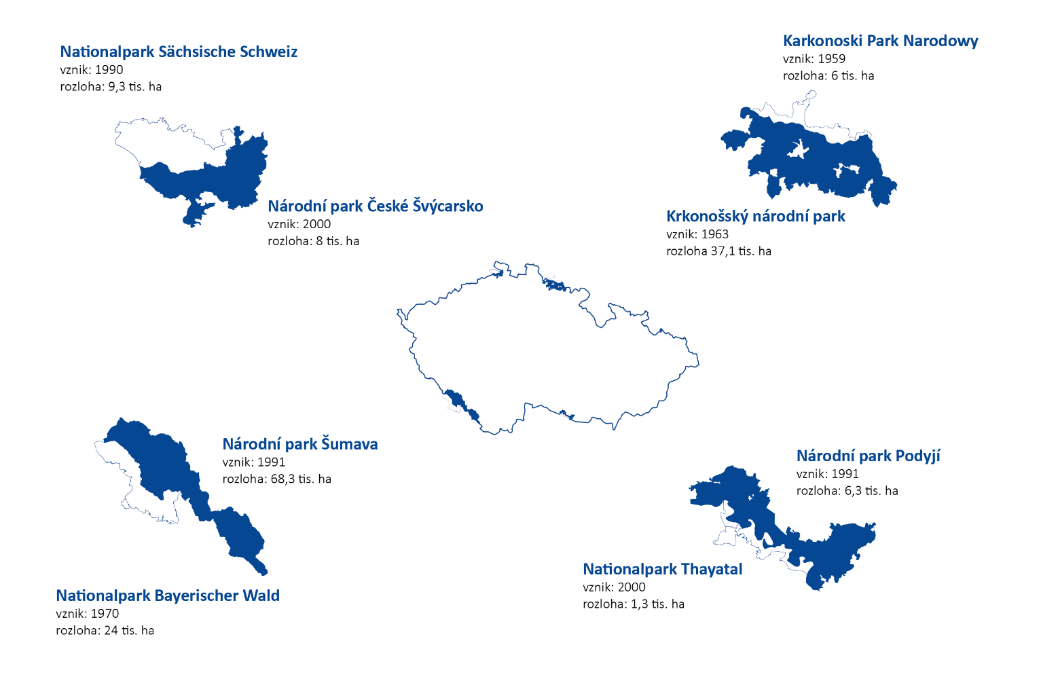 Zdroj: webové stránky jednotlivých správ NP, vlastní zpracování NKÚ.Pozn.: U KRNAP a NP Podyjí je území vyznačeno bez ochranného pásma.NP zabírají 1,5 % rozlohy území ČR. Následující tabulka srovnává soustavu NP v sousedních zemích.Tabulka č. 8: Soustava NP v ČR a sousedních zemíchZdroj: webové stránky jednotlivých správ NP, vlastní zpracování NKÚ.Příloha č. 3Finanční vztahy stanovené zřizovatelemTabulka č. 9: Finanční vztahy stanovené zřizovatelem dle ustanovení § 54 zákona č. 218/2000 Sb. k 31. 12. (v Kč)Zdroj: informace MŽP.Pozn.: Správa NP České Švýcarsko byla do 31. 12. 2017 OSS s rozdílným způsobem financování.Příloha č. 4Rozbor nákladů na těžební činnost a výnosů z prodeje dřeva jednotlivých správ NPGraf č. 3: 	Porovnání nákladů na těžební činnost a výnosů z prodeje dřeva v letech 2016–2018 (v Kč/m3)Zdroj: 	informace jednotlivých správ NP, Zprávy o stavu lesa a lesního hospodářství České republiky za roky 2016 a 2017.Pozn.: 	Náklady na těžební činnost a výnosy z prodeje dřeva ve státních lesích nejsou pro rok 2018 známy, jelikož Zpráva o stavu lesa a lesního hospodářství České republiky v roce 2018 nebyla v době provádění kontroly publikována.Správa KRNAPJediným významným těžebním sortimentem pro Správu KRNAP je smrk, který představuje 96 % těženého dřeva z celkové těžby. Převažujícím způsobem těžby v KRNAP a jeho ochranném pásmu je těžba s přiblížením na odvozní místo. Vyšší výrobní náklady jsou způsobeny použitím šetrnějších technologií pro transport vytěženého dřeva, zejména lanovkové technologie a koňského potahu. Kombinací těchto technologií dochází k minimálním škodám v těžených oblastech, náklady na přibližování jsou ale řádově vyšší. Mezi roky 2016 a 2018 byl zaznamenán nárůst průměrných nákladů na těžební činnosti o 17 %.Do roční průměrné ceny za prodej dřeva se negativně promítá malý podíl dodávek v prvním čtvrtletí roku, kdy jsou ceny na trhu nejvyšší, ale těžební možnosti Správy KRNAP jsou velmi nízké, zejména kvůli sněhové pokrývce a ochraně přírody a krajiny. Naopak nejvíce dřeva je Správa KRNAP schopna dodávat ve třetím a čtvrtém čtvrtletí, kdy je na trhu převis nabídky dřeva nad poptávkou. Podle údajů, které předložila Správa KRNAP, bylo 99 % dřevní hmoty prodáno tuzemským odběratelům, z 53 % to byli regionální odběratelé. Jednalo se především o sortiment těchto jakostí: III. třída A/B, III. třída C a III. třída D, které tvořily cca 70 % těžby smrku. V roce 2018 klesla oproti roku 2017 prodejní cena smrkového dřeva o 20 %.Největší objem prodeje dřeva Správa KRNAP realizovala na základě rámcových kupních smluv uzavřených s nosnými odběrateli jednotlivých sortimentů v rámci celé ČR. Správa NP ŠumavaSpráva NP Šumava realizovala pouze prodej různých sortimentů smrku, jednalo se o sortiment těchto jakostí: II. třída, III. třída A, III. třída B, III. třída C, III. třída C – agregát, III. třída DV, III. třída D, IV. třída (dřevovina), V. třída (vláknina). Objemy těchto sortimentů tvořily cca 95 % těžby smrku.Správa NP Šumava zaznamenala v roce 2018 nárůst průměrných nákladů na těžební činnost oproti roku 2017 o cca 22 %. Podle údajů, které předložila Správa NP Šumava, bylo dřevo prodáno tuzemským odběratelům (67 % až 84 %). Dále Správa NP Šumava exportovala dřevo do Rakouska a Německa (14 % až 33 %). Kromě prodeje dřeva prostřednictvím smluvních vztahů realizovala Správa NP Šumava elektronické aukce dřeva. Správa NP Šumava v omezeném rozsahu umožňuje maloprodej dřeva, prodej paliva, samovýrob (i užitkových sortimentů) přímo konečným spotřebitelům. Mezi roky 2016–2018 evidovala Správa NP Šumava nárůst množství prodaného dřeva o 95 % a pokles prodejní ceny o 18 %. Správa NP PodyjíSpráva NP Podyjí realizovala v kontrolovaném období především prodej smrku (cca 68 %) a borovice (cca 26 %). Veškeré výnosy z těžby smrku jsou realizovány v tuzemsku a jedná se o sortiment těchto jakostních tříd: III. třída B/C, III. třída D a V. třída (vláknina).Odbyt dřeva si zajišťuje Správa NP Podyjí sama na odvozním místě. Z tohoto důvodu jsou v nákladech Správy NP Podyjí zahrnuty pouze náklady na těžbu a přibližování dřeva. Průměrné náklady na těžební činnost v kontrolovaném období nerostly, mezi roky 2016 a 2018 zaznamenaly naopak pokles o 2 %. Podle údajů, které předložila Správa NP Podyjí, bylo 100 % dřevní hmoty prodáno tuzemským odběratelům, z toho cca 72 % tvořili regionální odběratelé. Správa NP Podyjí měla v kontrolovaném období uzavřeny s odběrateli kupní smlouvy. V roce 2018 klesla oproti roku 2017 prodejní cena smrkového dřeva o 28 %.Správa NP České ŠvýcarskoSpráva NP České Švýcarsko realizovala v kontrolovaném období především prodej smrku (cca 88 %), modřínu (cca 8 %) a borovice (cca 4 %). Veškeré výnosy z těžby smrku byly realizovány v tuzemsku a jednalo se o sortiment těchto jakostních tříd: III. třída A/B, III. třída D a V. třída (vláknina). Objemy těchto tří sortimentů tvořily cca 95 % těžby smrku.Mezi roky 2016 a 2018 byl zaznamenán nárůst průměrných nákladů na těžební činnosti o 23 %. V roce 2018 klesla oproti roku 2017 prodejní cena smrkového dřeva o 24 %.Správa NPÚčetní hodnota majetku k 31. 12. 2018 (netto)Náklady celkem za rok 2018Výnosy celkem za rok 2018Správa KRNAP2 847 582344 878349 973Správa NP Šumava3 308 400586 673590 412Správa NP Podyjí375 35149 76649 810Správa NP České Švýcarsko698 525103 780117 375Celkem7 229 8581 085 0971 107 570Správa NPPříspěvek na provoz od zřizovateleVýnosy z prodeje dřevaSpráva KRNAP126 884104 588Správa NP Šumava147 900313 902Správa NP Podyjí30 4809 505Správa NP České Švýcarsko51 15960 148Celkem356 423488 143Správa NPVýsledek hospodaření celkem (hlavní a hospodářská činnost)Správa KRNAP5 100Správa NP Podyjí181Správa NP Šumava4 021Správa NP České Švýcarsko13 761Celkem23 063Správa NPNáklady z činnosti– z toho náklady na těžební činnostSpráva KRNAP340 85251 590Správa NP Šumava581 273182 729Správa NP Podyjí49 7385 146Správa NP České Švýcarsko100 78035 033Celkem1 072 643274 498Dílčí cílOpatřeníIndikátorTermínZdroje ověřeníGesce1.5.1 Zajistit dostatečný objem finančních prostředků a dotací určených pro péči o přírodu a krajinuTvorba meziresortní koncepce vícezdrojového financování péče o přírodu a krajinuKoncepce vícezdrojového financování2017Koncepce; údaje o finanční náročnosti realizovaných projektůMŽP ve spolupráci s MZe, MF a dalšími dotčenými resorty1.5.1 Zajistit dostatečný objem finančních prostředků a dotací určených pro péči o přírodu a krajinuAnalýza systému náhrad škod a újem za ztížení hospodařeníLegislativně-ekonomická analýza systému poskytování náhrad škod a újem za ztížení hospodaření v podmínkách ČR i kontextu okolních států a případná optimalizace v rámci stávající nebo nové právní úpravy2018Analýza a případný návrh optimalizaceMŽP ve spolupráci s MZe a MF201620172018Správa NP Šumava29 544 63321 332 11415 284 993   z toho Lesy ČR, s. p.5 281 1334 254 139 4 744 271Správa NP České Švýcarsko00160 491   z toho Lesy ČR, s. p.00160 491KRNAPNP ŠumavaNP PodyjíNP České ŠvýcarskoNP celkemČR – správa NP31 66357 7215 5857 865102 834ČR – ostatní356576314221 268Města a obce4457 24025187 944Ostatní vlastníci4 6612 815126347 636Celkem37 12568 3526 2767 929119 682Počet NP Vznik posledního NPCelková rozloha všech NP v tis. haPodíl rozlohy všech NP na celkové rozloze státu Česká republika420001191,5 %Polsko2320013281,0 %Slovensko920023186,5 %Rakousko6 20022392,9 %Německo1620151 0472,9 %2016201720182016201720182016201720182018Správa NP PodyjíSpráva NP PodyjíSpráva NP PodyjíSpráva KRNAP Správa KRNAP Správa KRNAP Správa NP ŠumavaSpráva NP ŠumavaSpráva NP ŠumavaSpráva NP České Švýcarskoa) příspěvek na provoz ze státního   rozpočtu28 241 316,5029 278 011,0030 479 905,30111 077 024,06118 741 088,10126 884 372,35142 675 293,50142 513 640,00147 900 127,4051 158 652,18v tom: příspěvek na činnost24 018 008,5025 014 589,0026 646 483,30106 690 033,00112 072 650,00121 005 113,82108 785 826,50116 998 842,00128 927 944,4046 463 852,00příspěvek na hospodaření v lesích NP423 308,00463 422,0033 422,001 251 884,001 139 868,001 607 218,00549 295,00388 579,0066 728,000,00Program péče o krajinu3 800 000,003 800 000,003 800 000,002 550 000,002 550 000,002 600 000,003 795 539,003 794 105,003 531 002,004 534 309,18náhrada újmy za ztížení zemědělského nebo lesního hospodářství0,000,000,000,000,000,0029 544 633,0021 332 114,0015 284 993,00160 491,00zahraniční rozvojová spolupráce0,000,000,00585 107,06865 846,10696 324,530,000,0089 460,000,00reprodukce genofondu lesních dřevin0,000,000,000,002 068 724,00975 716,000,000,000,000,00environmentální vzdělávání, výchova a osvěta0,000,000,000,0044 000,000,000,000,000,000,00b) individuální a systémové dotace     (EDS/SMVS)2 499 042,002 189 927,001 438 026,5833 455 604,7963 045 267,3040 589 757,2710 357 337,2910 981 527,2216 997 246,658 251 995,74v tom:rozvoj a obnova MTZ2 377 042,001 219 927,00875 001,006 462 000,0010 114 526,6336 128 170,597 600 000,008 946 802,0012 500 379,825 956 126,09podpora obnovy přirozených funkcí krajiny122 000,00970 000,00563 025,583 373 962,633 374 607,643 488 573,012 757 337,292 034 725,224 496 866,832 295 869,65likvidace škod po živelních pohromách0,000,000,0023 619 642,1649 556 133,03973 013,670,000,000,000,00c) návratná finanční výpomoc0,000,000,000,000,000,000,000,000,000,00d) odvod z odpisů0,000,000,000,000,000,000,000,000,000,00    e) dotace z EU0,000,00390 000,005 994 940,5613 231 106,9851 572 263,362 458 639,29666 337,4014 155 012,700,00     f) dotace z mezinárodních smluv0,000,000,0019 044 811,234 263 514,711 237 571,000,000,000,000,00CELKEM30 740 358,5031 467 938,0032 307 931,88169 572 380,64199 280 977,09220 283 963,98155 491 270,08154 161 504,62179 052 386,7559 410 647,92